УПРАВЛЕНИЕ ОБРАЗОВАНИЯ АДМИНИСТРАЦИИ МУНИЦИПАЛЬНОГО РАЙОНА«АЛЕКСЕЕВСКИЙ РАЙОН И ГОРОД  АЛЕКСЕЕВКА»БЕЛГОРОДСКОЙ ОБЛАСТИП Р И К А З      от «14»  марта  2018 года                                                                       № 166О проведении пробного основногогосударственного экзамена по русскому языку  в 9 классах общеобразовательных организаций Алексеевского района  в 2018 году   В соответствии с  приказом управления образования администрации Алексеевского района от 10.11.2017 г. № 829 «Об утверждении «дорожной карты» по организации и проведению государственной итоговой аттестации по образовательным программам основного общего образования на территории Алексеевского района в 2018 году», в целях подготовки обучающихся 9 классов общеобразовательных организаций Алексеевского района к проведению государственной итоговой аттестации по образовательным программам основного общего образования в форме основного государственного экзамена, ознакомления с содержанием контрольных измерительных материалов, апробации организационно - технологического сопровождения государственной итоговой аттестации  приказываю:    Провести 23 марта 2018 года пробный основной государственный экзамен по русскому языку для обучающихся 9 классов общеобразовательных организаций Алексеевского района с использованием единых контрольных измерительных материалов.Утвердить состав уполномоченных представителей управления образования администрации Алексеевского района, обеспечивающих контроль проведения пробного   ОГЭ  по  русскому языку 23 марта 2018 года (приложение 1).   3. Утвердить состав муниципальной предметной комиссии, создаваемой для проверки работ пробного основного государственного экзамена по русскому языку на территории Алексеевского района (приложение  2).4. Утвердить график работы муниципальной предметной комиссии по русскому языку (приложение 3).5. Муниципальному координатору  ГИА-9  Вакуленко В.И.:5.1. Обеспечить  рассылку в ППЭ 22.03.2018 года экзаменационных материалов для распечатки их в ППЭ,  сохранность информации до момента рассылки в ППЭ.5.2. Направить представителей управления образования администрации Алексеевского района в ППЭ с целью соблюдения процедуры при проведении пробного ОГЭ по русскому языку.5.3. Обеспечить присутствие представителей управления образования администрации Алексеевского района во время распечатки в ППЭ экзаменационных материалов для проведения пробного ОГЭ по русскому языку 22.03. 2018 г. 6. Руководителям МОУ СОШ № 1, 4, МОУ ООШ № 5 г. Алексеевки (Дегальцева О.В., Дешина Н.А., Красюкова А.А.):6.1. Обеспечить проведение пробного основного государственного экзамена (далее – ОГЭ) по русскому языку обучающихся 9 классов 23 марта 2018 года в пунктах проведения экзаменов (далее – ППЭ), утвержденных приказом департамента образования области от 10 ноября 2017 года № 3176 «Об утверждении пунктов проведения экзаменов в период проведения государственной итоговой аттестации по образовательным программам основного общего образования в форме основного государственного экзамена на территории Белгородской области в 2017/2018 учебном году».6.2.  Обеспечить явку организаторов в ППЭ до 08.30 часов в день проведения пробного ОГЭ по русскому языку для обеспечения процедуры из числа организаторов, утвержденных приказом департамента образования области от 21 ноября 2017 года № 3307 «Об утверждении составов работников пунктов проведения экзаменов, обеспечивающих организацию проведения государственной итоговой аттестации по образовательным программам основного общего образования на территории Белгородской области  в 2017/2018 учебном году».        6.3. Обеспечить присутствие медицинских работников в ППЭ в день проведения пробного ОГЭ по русскому языку.        6.4. Обеспечить наличие в ППЭ переносных металлоискателей.        7. Директору МБУ «ЦОКО» Рощупкиной А.В.:        7.1. Организовать видеонаблюдение в аудиториях ППЭ во время проведения пробного ОГЭ по русскому языку и в помещении, где будет осуществляться распечатка экзаменационных материалов.       7.2. Организовать хранение видеозаписей проведения пробного ОГЭ по русскому языку в срок до 25 мая 2018 года.       7.3. Организовать работу муниципальной предметной комиссии по русскому языку.7.4. Обеспечить соблюдение конфиденциальности при  проверке пробного ОГЭ по русскому языку.        7.5. Организовать ознакомление участников пробного экзамена по русскому языку с результатами  в срок до 01 апреля 2018 года.8. Руководителям образовательных организаций Алексеевского района:8.1. Обеспечить  доставку обучающихся  в ППЭ  и обратно в общеобразовательные организации.8.2. Назначить приказом по школе сопровождающих и ответственных   за сохранность  жизни и здоровья  обучающихся в пути следования в  ППЭ и обратно.8.3. Ознакомить участников пробного экзамена по русскому языку с результатами до 01.04.2018 г. 9.  Директору МОУ ООШ № 5 г. Алексеевки Красюковой А.А. выделить аудиторный фонд для работы муниципальной предметной комиссии.10. Контроль за исполнением  приказа возложить на заместителя начальника управления образования, начальника отдела общего образования управления образования администрации Алексеевского района Козьменко С.В.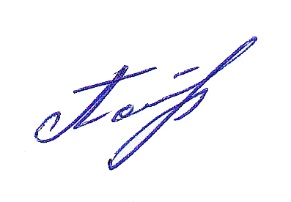                     Начальник              управления образования  администрации Алексеевского района                                   Л. Полухина  С приказом ознакомлены:		                                                               В. Вакуленко                                                                                                                          А. Рощупкина                                                                                                                           О. Дегальцева                                                                                                                            Н. Дешина                                                                                                                            А. КрасюковаПриложение 1                                                      к приказу управления образования  администрации Алексеевского района                                                                                         от 14 марта 2018 г.  № 166Состав уполномоченных представителей управления образования администрации Алексеевского района, обеспечивающих контроль проведения пробного   ОГЭ  по  русскому языку 23 марта 2018 годаПриложение 2к приказу управленияобразования  администрации Алексеевского района                                                                                                         от 14 марта 2018 года № 166Состав муниципальной предметной комиссии  для проверки работ пробного ОГЭ по русскому языкуна территории Алексеевского районаПредседатель комиссии: Чуприна А.Н., методист методического отдела МБУ «ЦОКО»Приложение 3к приказу управленияобразования  администрации Алексеевского района                                                                                                         от 14 марта 2018 года № 166График работы муниципальной предметной комиссии по проверке работ пробного ОГЭ по русскому языку на территории Алексеевского районаКодППЭНаименование ОО, адресФ.И.О. уполномоченного представителя Алексеевский районАлексеевский районАлексеевский район0202МОУ СОШ № 1 г. Алексеевки309850, Белгородская обл. г. Алексеевкаул. Ремесленников, 6(47234) 3-43-10Дегальцева Ольга ВикторовнаКолесникова Елена Сергеевна, методист МБУ «ЦОКО»0203МОУ СОШ № . Алексеевки309850, Белгородская область, г. Алексеевка,  ул. Комсомольская, д.51(47234) 4-70-85Дешина Наталия Анатольевна Полякова Галина Михайловна, методист МБУ «ЦОКО»0204МОУ ООШ № 5 г. Алексеевки309850 Белгородская обл. г. Алексеевкаул. Гагарина,14 (47 234)3-52-55Красюкова Алена АлексеевнаКостылева Татьяна Владимировна, методист МБУ «ЦОКО»№ п/пОбщеобразовательная организацияФИО учителяМОУ СОШ №1Луценко Татьяна ПетровнаМОУ СОШ №1Рыжих Елена НиколаевнаМОУ СОШ №1Широбокова Наталья АнатольевнаМОУ СОШ №2Ильминская Галина АнатольевнаМОУ СОШ №2Пивоварова Лариса ВалентиновнаМОУ СОШ №2Гребенкина Вера ИвановнаМОУ СОШ №3Иваненко Ольга АлександровнаМОУ СОШ №3Ильминская Светлана ВладимировнаМОУ СОШ №3Лымарь Людмила АлександровнаМОУ СОШ № 4Тратникова Алена ВладимировнаМОУ ООШ № 5Курочкина Валентина ВикторовнаМОУ ООШ № 5Лычиная Валентина ВасильевнаМОУ ООШ № 5Геращенко Юлия ИгоревнаМОУ ООШ № 6Битюцкая Наталья МихайловнаМОУ СОШ №7Ляшенко Елена АлександровнаМОУ СОШ №7Ситникова Виктория АнатольевнаМОУ СОШ №7Гвоздевская Любовь ИвановнаЧОУ «Белогорский класс»Белозерских Елена ИвановнаЧОУ «Белогорский класс»Корчакина Римма БорисовнаМОУ Алейниковская СОШКозыренко Елена ВикторовнаМОУ Афанасьевская СОШГубина Марина НиколаевнаМОУ Глуховская СОШЛяхова Валентина ВасильевнаМОУ Ильинская СОШДурносвистова Ольга ЮрьевнаМОУ Мухоудеровская СОШСычев Геннадий ВалентиновичМОУ Жуковская СОШТкач Светлана МитрофановнаМОУ Хлевищенская СОШБезбородых Лилия ВитальевнаМОУ  Матреногезовская  СОШШевченко Ирина НиколаевнаМОУ Щербаковская СОШКовалева Ольга ЕвгеньевнаМОУ Щербаковская СОШКухтина Елена Николаевна МОУ Щербаковская СОШБожко Тамара ТихоновнаМОУ Гарбузовская СОШВажинская Людмила ИвановнаМОУ Луценковская СОШМельникова Людмила АлександровнаМОУ Луценковская СОШШкуропат Светлана ИвановнаМОУ Красненская СОШВолошко Ирина АлександровнаМОУ Красненская СОШЛупинос Наталья ПетровнаМОУ Меняйловская ООШХристенко Ольга СергеевнаМОУ Божковская ООШБережная Светлана МитрофановнаМОУ Николаевская ООШКостыря Лидия ВладимировнаМОУ Советская СОШГолик Лариса Александровна№ п/пДата работыВремя работыМесто работы127 марта  2018  года С 10.00 до 14.00 МОУ ООШ № 5 г. Алексеевки228 марта 2018 года С 10.00 до 14.00МОУ ООШ № 5 г. Алексеевки